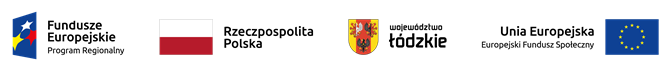 Projekt  nr RPLD.11.03.01-10-0001/19 „W drodze do zawodowego sukcesu – zdobywamy nowe kwalifikacje i umiejętności” współfinansowany ze środków Europejskiego Funduszu Społecznego w ramach Regionalnego Programu Operacyjnego Województwa Łódzkiego na lata 2014-2020ZAŚWIADCZENIE O ODBYCIU STAŻU/PRAKTYKI ZAWODOWEJREALIZOWANEJ PRZEZ(Nazwisko i  imię)……………………………………………………………………(Data i miejsce urodzenia/ PESEL)………………………………………….. (Nazwa i adres zakładu pracy)…………………………………………………W terminie/ilość godzin……………………..150 godzin………..Praktykant/stażysta uzyskał po zakończonej praktyce/stażu ocenę:………………………………………………Celem odbycia stażu/praktyki było pogłębienie praktyczne nabytych umiejętności teoretycznych w czasie nauki w szkole, poznanie specyfiki organizowania produkcji i jej realizacji w zakładzie pracy.Łódź,……….2022r.OPIS ZADAŃ WYKONYWANYCH PRZEZ PRAKTYKANTA/STAŻYSTĘ:>>>>>>>OPIS KOMPETENCJI UZYSKANYCH PRZEZ PRAKTYKANTA/STAŻYSTĘ>>>>>>>